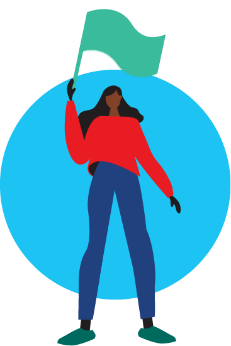 Il existe de nombreuses façons de vous impliquer et de devenir responsable d’événement pour votre Programme Special Olympics.Votre rôle au sein de Special Olympics changera au fil du temps en fonction de vos centres d’intérêt, de vos buts et du temps que vous pourrez y consacrer.
Ci-dessous figure un exemple des parcours que vous pouvez entreprendre tout au long de votre aventure Special Olympics.Un athlète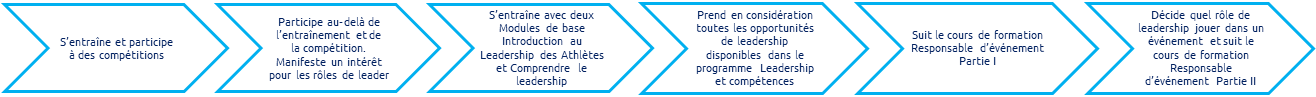 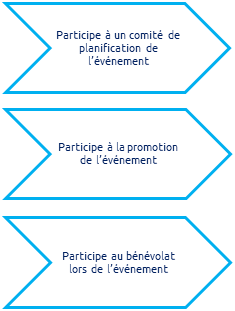 